§4-104.  Definitions and index of definitions(1).   In this Article, unless the context otherwise indicates, the following terms have the following meanings.(a).  Account. "Account" means any deposit or credit account with a bank, including a demand, time, savings, passbook, share draft or like account, other than an account evidenced by a certificate of deposit.  [PL 1993, c. 293, Pt. B, §9 (AMD).](b).  Afternoon. "Afternoon" means the period of a day between noon and midnight.(c).  Banking day. "Banking day" means the part of a day on which a bank is open to the public for carrying on substantially all of its banking functions.  [PL 1993, c. 293, Pt. B, §9 (AMD).](d).  Clearinghouse.  "Clearinghouse" means an association of banks or other payors regularly clearing items.  [PL 1993, c. 293, Pt. B, §9 (AMD).](e).  Customer. "Customer" means a person having an account with a bank or for whom a bank has agreed to collect items, including a bank that maintains an account at another bank.  [PL 1993, c. 293, Pt. B, §9 (AMD).](f).  Documentary draft. "Documentary draft" means a draft to be presented for acceptance or payment if specified documents, certificated securities as defined in section 8‑1102, instructions for uncertificated securities as defined in section 8‑1102, or other certificates, statements or the like are to be received by the drawee or other payor before acceptance or payment of the draft.  [PL 1997, c. 429, Pt. C, §5 (AMD).](f-1).  Draft.  "Draft" means a draft as defined in section 3‑1104 or an item, other than an instrument, that is an order.  [PL 1993, c. 293, Pt. B, §9 (NEW).](f-2).  Drawee.  "Drawee" means a person ordered in a draft to make payment.  [PL 1993, c. 293, Pt. B, §9 (NEW).](g).  Item. "Item" means an instrument, promise or order to pay money handled by a bank for collection or payment.  The term does not include a payment order governed by Article 4‑A or a credit or debit card slip.  [PL 1993, c. 293, Pt. B, §9 (AMD).](h).  Midnight deadline. "Midnight deadline" with respect to a bank is midnight on its next banking day following the banking day on which it receives the relevant item or notice or from which the time for taking action commences to run, whichever is later.(i).    [PL 1993, c. 293, Pt. B, §9 (RP).](j).  Settle. "Settle" means to pay in cash, by clearinghouse settlement, in a charge or credit or by remittance, or otherwise as agreed. A settlement may be either provisional or final.  [PL 1993, c. 293, Pt. B, §9 (AMD).](k).  Suspends payments. "Suspends payments" with respect to a bank means that it has been closed by order of the supervisory authorities, that a public officer has been appointed to take it over, or that it ceases or refuses to make payments in the ordinary course of business.  [PL 1993, c. 293, Pt. B, §9 (AMD).][PL 1997, c. 429, Pt. C, §5 (AMD).](2).   Other definitions applying to this Article and the sections in which they appear are:[PL 1993, c. 293, Pt. B, §9 (AMD).](3).   "Control" as provided in section 7‑1106 and the following definitions in other Articles apply to this Article:[PL 2009, c. 652, Pt. A, §9 (RPR); PL 2009, c. 652, Pt. A, §10 (AFF).](4).   In addition, Article 1 contains general definitions and principles of construction and interpretation applicable throughout this Article.SECTION HISTORYPL 1993, c. 293, §B9 (AMD). PL 1997, c. 429, §C5 (AMD). PL 2003, c. 594, §9 (AMD). PL 2009, c. 324, Pt. B, §23 (AMD). PL 2009, c. 324, Pt. B, §48 (AFF). PL 2009, c. 325, Pt. B, §16 (AMD). PL 2009, c. 325, Pt. B, §27 (AFF). PL 2009, c. 652, Pt. A, §9 (AMD). PL 2009, c. 652, Pt. A, §10 (AFF). The State of Maine claims a copyright in its codified statutes. If you intend to republish this material, we require that you include the following disclaimer in your publication:All copyrights and other rights to statutory text are reserved by the State of Maine. The text included in this publication reflects changes made through the First Regular and First Special Session of the 131st Maine Legislature and is current through November 1. 2023
                    . The text is subject to change without notice. It is a version that has not been officially certified by the Secretary of State. Refer to the Maine Revised Statutes Annotated and supplements for certified text.
                The Office of the Revisor of Statutes also requests that you send us one copy of any statutory publication you may produce. Our goal is not to restrict publishing activity, but to keep track of who is publishing what, to identify any needless duplication and to preserve the State's copyright rights.PLEASE NOTE: The Revisor's Office cannot perform research for or provide legal advice or interpretation of Maine law to the public. If you need legal assistance, please contact a qualified attorney."Agreement for electronic presentment." Section 4‑110."Bank."Section 4‑105."Collecting bank."Section 4‑105."Depositary bank."Section 4‑105."Intermediary bank."Section 4‑105."Payor bank."Section 4‑105."Presenting bank." Section 4‑105."Presentment notice."Section 4‑110."Acceptance."Section 3‑1409."Alteration." Section 3‑1407."Cashier's check." Section 3‑1104."Certificate of deposit." Section 3‑1104."Certified Check."Section 3‑1409."Check."Section 3‑1104."Demand draft."Section 3‑1104."Draft."Section 3‑1104."Holder in due course." Section 3‑1102."Instrument."Section 3‑1104."Notice of dishonor."Section 3‑1503."Order." Section 3‑1103."Ordinary care." Section 3‑1103."Person entitled to enforce."Section 3‑1301."Presentment."Section 3‑1501."Promise."Section 3‑1103."Prove."Section 3‑1103."Teller's check."Section 3‑1104."Unauthorized signature."Section 3‑1403.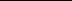 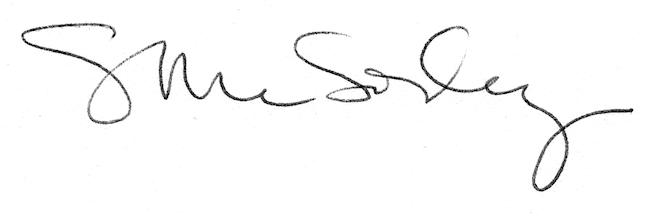 